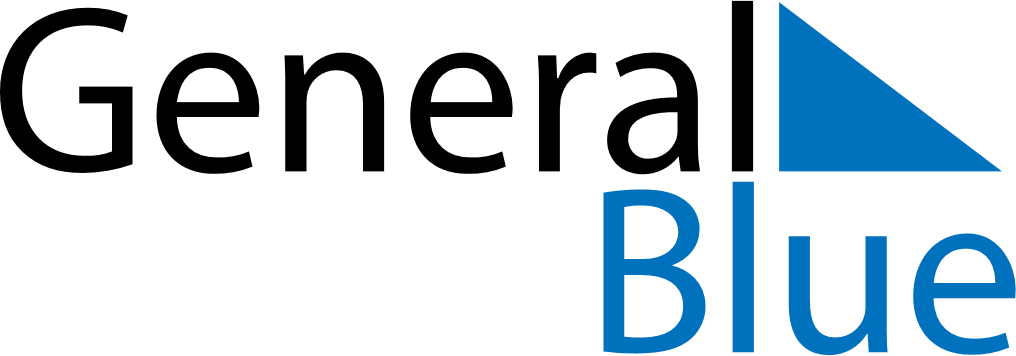 2022 – Q3Canada  2022 – Q3Canada  2022 – Q3Canada  2022 – Q3Canada  2022 – Q3Canada  JulyJulyJulyJulyJulyJulyJulySUNMONTUEWEDTHUFRISAT12345678910111213141516171819202122232425262728293031AugustAugustAugustAugustAugustAugustAugustSUNMONTUEWEDTHUFRISAT12345678910111213141516171819202122232425262728293031SeptemberSeptemberSeptemberSeptemberSeptemberSeptemberSeptemberSUNMONTUEWEDTHUFRISAT123456789101112131415161718192021222324252627282930Jul 1: Canada DayAug 1: Civic HolidaySep 5: Labour DaySep 30: National Day for Truth and Reconciliation